Infinty II Inbyggda batterier och självtestTillbehör Infinity II:Foton: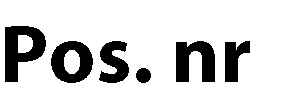 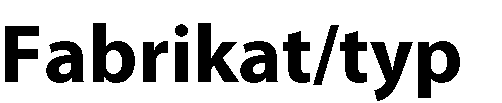 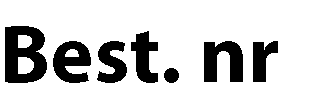 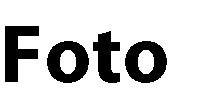 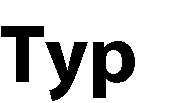 Infinity II-V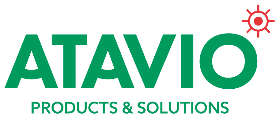 E- 7343803Art. 570703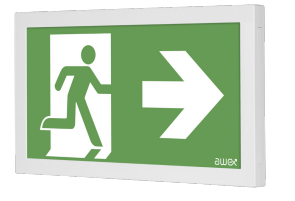 Batteri: Inbyggt LifeP04Piktogram: PiktogramsetLäsavstånd: 30mMontage: VäggBestyckning: LED Övrigt: IP40Effekt:1WInfinity II-V/VE- 7343802Art. 570702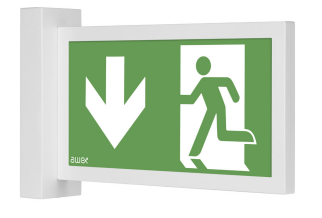 Batteri: Inbyggt LifeP04Piktogram: PiktogramsetLäsavstånd: 30m Montage: FlaggmontageBestyckning: LED Övrigt: IP40Effekt:1WInfinity II-V/NE- 7343804Art. 570704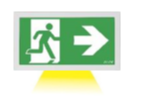 Batteri: Inbyggt LifeP04Piktogram: PiktogramsetLäsavstånd: 30m Montage: Vägg/NedåtljusBestyckning: LED Övrigt: IP40Effekt:3WInfinity II-TE- 7343800Art. 570700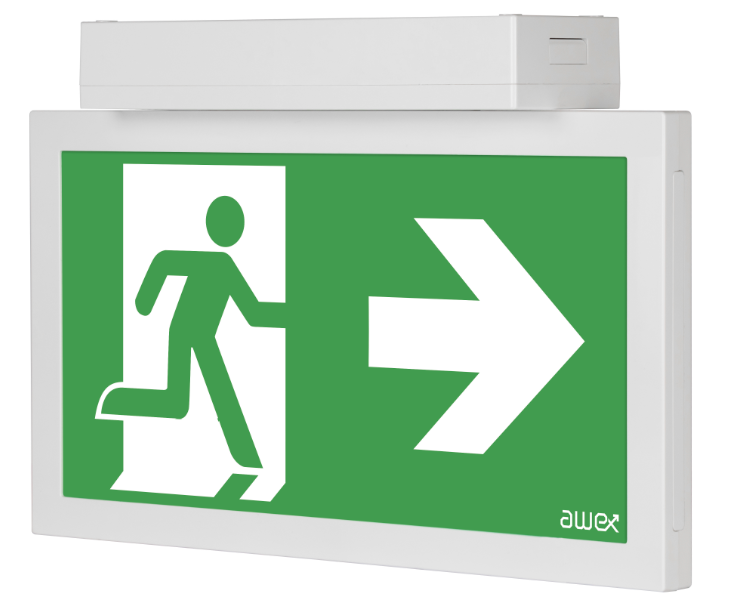 Batteri: Inbyggt LifeP04Piktogram: PiktogramsetLäsavstånd: 30mMontage: TakBestyckning: LED Övrigt: IP40Effekt:1WInfinity II-T/NE- 7345688Art. 570705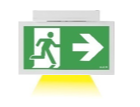 Batteri: Inbyggt LifeP04Piktogram: PiktogramsetLäsavstånd: 30mMontage: Tak/NedåtljusBestyckning: LED Övrigt: IP40Effekt:3WInfinity II-WE- 7343801Art. 570701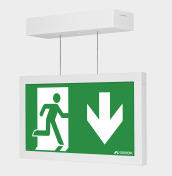 Batteri: Inbyggt LifeP04Piktogram: PiktogramsetLäsavstånd: 30mMontage: WireBestyckning: LED Övrigt: IP40Effekt:1WInfinity II-W/NE- 7348066Art. 570706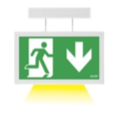 Batteri: Inbyggt LifeP04Piktogram: PiktogramsetLäsavstånd: 30mMontage: Wire/NedåtljusBestyckning: LED Övrigt: IP40Effekt:3WSymbolfolie Pil Höger RullstolE-7344693Art. 129919Symbolfolie Pil Vänster RullstolE-7344694Art. 129920Symbolfolie Pil Ned RullstolE-7344695Art. 129921InbyggnadsramE-7344884Art. 119926Piktogram Pil ned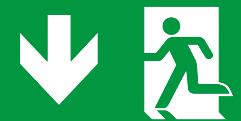 Piktogram Pil hö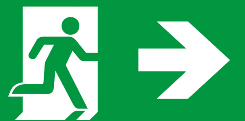 Piktogram Pil vä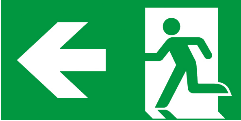 Piktogram Pil ned Rullstol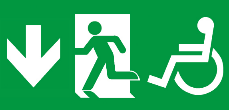 Piktogram Pil hö Rullstol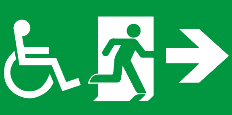 Piktogram Pil vä Rullstol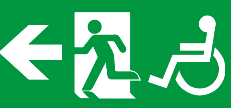 